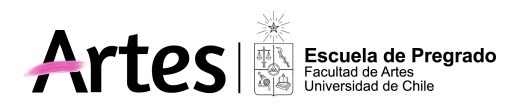 PROGRAMA ACTIVIDAD CURRICULAR20181. Nombre de la actividad curricularLenguaje Musical III2.Nombre de la actividad curricular en inglésMusical lenguage III3. Unidad académica/ organismo de la unidad académica que lo desarrollaDepto. de Música, Facultad de Artes, Universidad de Chile. 4. Horas de trabajo presencial y no presencialPresencial 54No presencial 275. Número de créditos SCT - Chile3 créditos6. Propósito general del cursoCurso teórico práctico enfocado al desarrollo de capacidades indispensables relacionadas con aspectos auditivos, vocales, psicomotores y de lecto-escritura, los cuales permitan comprender la música como un lenguaje en el amplio significado del concepto. Su enfoque estará centrado principalmente en la práctica musical, resaltando la posibilidad de explorar repertorios diversos, promoviendo la participación activa del estudiante a través de sus experiencias previas, considerando además lo trabajado en el semestre anterior.7. Competencias (y subcompetencias) a las que contribuye el cursoCompetenciasComprender la música como lenguaje, a través de  técnicas y destrezas  teórico-prácticas.Sub-competencias	(C1) Desarrollando las capacidades auditivas, expresivas, vocales, rítmicas, psicomotoras y de lecto-escritura.8. Resultados de aprendizajeEl estudiante identifica distintos símbolos contenidos en la grafía musical.El estudiante escribe música utilizando distintos símbolos de grafía musical.El estudiante discrimina auditivamente diversos parámetros y estructuras propias del lenguaje musical.El estudiante decodifica elementos de la música, ejecutándolos a través del uso de su voz, cuerpo y movimiento, instrumentos musicales y otros medios sonoros.  El estudiante sintetiza elementos previamente analizados para determinar estructuras musicales más complejas. El estudiante crea música a través de distintos ejercicios relacionados con los elementos propios del lenguaje musical. El estudiante, a través de distintas actividades, interrelaciona sus aprendizajes en el curso con los diversos ámbitos declarados en el perfil de egreso.9. Saberes/contenidosUnidad temática - Aspecto Rítmico:Métrica: Compases simples y compuestos con denominador 2, 4 y 8.	Heterometrías con igual denominador.Alternancia entre binario compuesto y ternario simple (hemiola).Figuras Rítmicas: 	Ritmos regulares, sincopados, contratiempo y ligados de prolongación, basados en la división de la unidad de tiempo hasta la fusa.Ritmos irregulares: dosillo, variantes de tresillo.Unidad temática - Aspecto Melódico:Función transitoria.Modulación a diversos grados de la escala.Dominante séptima.Concepto de cromatismo y usos simples.Unidad temática - Aspecto Armónico:Dominante séptima.Funciones armónicas: primera y segunda inversión en base a tríadas de la escala y uso de tétrada V7 en estado fundamental.Modulación por acorde común.Profundización de estado y posición de las diferentes especies de acordes.10. MetodologíasLa metodología tiene características del tipo curso/taller. El profesor desarrolla actividades expositivas, guiadas hacia la experiencia práctica que permita al estudiante inferir las problemáticas de los contenidos. El profesor incentiva el debate con los estudiantes para desarrollar un pensamiento crítico acerca del fenómeno musical como lenguaje. El estudiante, bajo la guía del profesor,  desarrolla actividades de lectura musical, improvisación y práctica auditiva. El estudiante complementa y enriquece su aprendizaje a través  de experiencias investigativas y docentes.11. EvaluaciónCalificaciones parciales semestrales (60%):Controles periódicos orales y escritos (ejercicios melódicos y rítmicos estudiados, creaciones, etc.) = 20%. Pruebas orales de solfeo a primera vista (calendarizadas) = 40%. Pruebas escritas auditivas (calendarizadas) = 40%. Examen (40%): Solfeo hablado a primera vista = 15%. Lectura rítmica a primera vista = 10%. Solfeo cantado a primera vista = 25%. Ejercicios escritos auditivos = 50%.CRITERIOS GENERALES DE EVALUACIÓN12. Requisitos de aprobaciónAsistencia mínima a clases: 60%.Nota mínima de aprobación: 4,0.13. Palabras claveLECTURA, SOLFEO, AUDICIÓN MUSICAL14. Bibliografía obligatoriaAcevedo, Claudio. 2011. Método para la enseñanza del solfeo a primera vista. Santiago: Universidad de Chile, Facultad de Artes. 105 p.Acevedo, Claudio y Tania Ibáñez.  2001. Don Orejario.  Método para práctica auditiva en el hogar. Santiago: Universidad de Chile, Facultad de Artes. Hemsy de Gainza, Violeta (comp.). 19XX. Canten señores cantores de América.Lambert, Juan B.  1941. LAZ: Método graduado de solfeo. Vol 1. Barcelona: Boileau. Merino, Claudio y Mónica Retamal. 2010. Teoría y solfeo: un enfoque didáctico integral. Nivel I. Santiago: Universidad de Chile, Facultad de Artes. 102 p.Pozzoli, Ettore. 1944. Solfeggi parlati e cantati, 1° corso. (E.R. 1151). Milán: Ricordi. 77 p.Pozzoli, Ettore. Guía teórico-práctica para la enseñanza del dictado musical. V. 1, Parte I y II (E.R. 1099); v. 2, Parte III y IV (E.R. 1100). Buenos Aires: Ricordi Americana, 1965.Rifo, Guillermo. 1993. Manual de solfeo rítmico: orientado al estudio de la música popular. Santiago: Fondo de Desarrollo de la Cultura y las Artes, Ministerio de Educación. 135 p.15. Bibliografía complementariaContreras, Silvia. 2002. Repertorio didáctico musical: una propuesta globalizadora. Santiago: Universidad de Chile, Facultad de Artes. 47 p.Contreras, Silvia. 2011. Repertorio didáctico musical: una propuesta globalizadora. Libro II. Santiago: La autora. 85 p.Gallon, Noël. 1924. Cours complete de dictée musicale: 100 dictées musicales progressives à deux parties (faciles à très difficiles). París: Jean Jobert. 59 p.Gallon, Noël. 1925. 20 leçons de solfège (en clés de sol 2e. ligne et de fa 4e. ligne alternées). París: Editions Salabert. 15 p.Gallon, Noël. 1927. Cours complet de dictée musicale: 150 dictés harmoniques graduées à 2, 3, 4 parties (Dictées d'accords). París: Jean Jobert. 49 p.Kodály, Zoltán. 19XX. 333 ejercicios de lectura elemental. López de Arenosa, Encarnación. 1992. Ritmo y lectura: 1er nivel. 14ª. Ed. Madrid: Real Musical. 76 p.